Зарегистрировано в Минюсте России 31 августа 2022 г. N 69865МИНИСТЕРСТВО ПРОСВЕЩЕНИЯ РОССИЙСКОЙ ФЕДЕРАЦИИПРИКАЗот 27 июля 2022 г. N 623ОБ УТВЕРЖДЕНИИ ПОРЯДКАПРИЗНАНИЯ ЛИЦ, ПЕРЕВЕДЕННЫХ НА ДОЛЖНОСТИТРЕНЕРА-ПРЕПОДАВАТЕЛЯ, СТАРШЕГО ТРЕНЕРА-ПРЕПОДАВАТЕЛЯИ ИМЕЮЩИХ КВАЛИФИКАЦИОННЫЕ КАТЕГОРИИ ТРЕНЕРОВ,ЛИЦАМИ, ИМЕЮЩИМИ КВАЛИФИКАЦИОННЫЕ КАТЕГОРИИПЕДАГОГИЧЕСКИХ РАБОТНИКОВВ соответствии с частью 11 статьи 3 Федерального закона от 30 апреля 2021 г. N 127-ФЗ "О внесении изменений в Федеральный закон "О физической культуре и спорте в Российской Федерации" и Федеральный закон "Об образовании в Российской Федерации" (Собрание законодательства Российской Федерации, 2021, N 18, ст. 3071) и пунктом 1 Положения о Министерстве просвещения Российской Федерации, утвержденного постановлением Правительства Российской Федерации от 28 июля 2018 г. N 884 (Собрание законодательства Российской Федерации, 2018, N 32, ст. 5343), приказываю:1. Утвердить по согласованию с Министерством спорта Российской Федерации прилагаемый Порядок признания лиц, переведенных на должности тренера-преподавателя, старшего тренера-преподавателя и имеющих квалификационные категории тренеров, лицами, имеющими квалификационные категории педагогических работников.2. Настоящий приказ вступает в силу с 1 января 2023 года.Исполняющий обязанности МинистраА.А.КОРНЕЕВПриложениеУтвержденприказом Министерства просвещенияРоссийской Федерацииот 27 июля 2022 г. N 623ПОРЯДОКПРИЗНАНИЯ ЛИЦ, ПЕРЕВЕДЕННЫХ НА ДОЛЖНОСТИТРЕНЕРА-ПРЕПОДАВАТЕЛЯ, СТАРШЕГО ТРЕНЕРА-ПРЕПОДАВАТЕЛЯИ ИМЕЮЩИХ КВАЛИФИКАЦИОННЫЕ КАТЕГОРИИ ТРЕНЕРОВ,ЛИЦАМИ, ИМЕЮЩИМИ КВАЛИФИКАЦИОННЫЕ КАТЕГОРИИПЕДАГОГИЧЕСКИХ РАБОТНИКОВПризнание лиц, переведенных на должности тренера-преподавателя, старшего тренера-преподавателя и имеющих квалификационные категории тренеров <1>, лицами, имеющими квалификационные категории педагогических работников <2>, осуществляется в следующем порядке:--------------------------------<1> Пункт 2 Порядка присвоения квалификационных категорий тренеров, утвержденного приказом Министерства спорта Российской Федерации от 19 марта 2020 г. N 224 (зарегистрирован Министерством юстиции Российской Федерации 18 мая 2020 г., регистрационный N 58371).<2> Пункт 24 Порядка проведения аттестации педагогических работников организаций, осуществляющих образовательную деятельность, утвержденного приказом Министерства образования и науки Российской Федерации от 7 апреля 2014 г. N 276 (зарегистрирован Министерством юстиции Российской Федерации 23 мая 2014 г., регистрационный N 32408), с изменениями, внесенными приказом Министерства просвещения Российской Федерации от 23 декабря 2020 г. N 767 (зарегистрирован Министерством юстиции Российской Федерации 22 января 2021 г., регистрационный N 62177).а) лица, переведенные на должности тренера-преподавателя, старшего тренера-преподавателя и имеющие квалификационную категорию тренер высшей квалификационной категории, со дня перевода на указанные должности признаются лицами, имеющими высшую квалификационную категорию педагогического работника;б) лица, переведенные на должности тренера-преподавателя, старшего тренера-преподавателя и имеющие квалификационные категории тренер первой квалификационной категории или тренер второй квалификационной категории, со дня перевода на указанные должности признаются лицами, имеющими первую квалификационную категорию педагогического работника.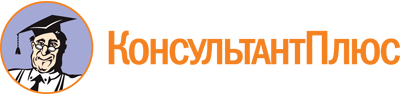 Приказ Минпросвещения России от 27.07.2022 N 623
"Об утверждении Порядка признания лиц, переведенных на должности тренера-преподавателя, старшего тренера-преподавателя и имеющих квалификационные категории тренеров, лицами, имеющими квалификационные категории педагогических работников"
(Зарегистрировано в Минюсте России 31.08.2022 N 69865)Документ предоставлен КонсультантПлюс

www.consultant.ru

Дата сохранения: 11.10.2022
 